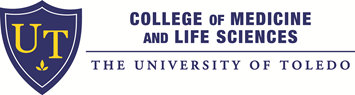 Internal Medicine Required ClerkshipRequired Clinical Experiences:To help learners achieve these educational course objectives, requirements for both patient type (diagnostic category) and students’ level of involvement have been established. These clinical experiences will be complimented by assigned readings and didactic sessions related to diagnosis and management of patients in each category.Patient type:During this clerkship, students are required to recognize symptoms that may signify disease in eight categories.  They need to distinguish normal from abnormal findings on physical exam, formulate a differential diagnosis based on signs and symptoms, use and interpret common tests used in diagnosing disease and develop a systematic approach to management of these common diseases. This provides the core of the internal medicine experience. All categories are required and considered essential as part of an introduction to internal medicine. The minimum number of patients in each category is defined. Patients are seen in both inpatient and ambulatory settings. All students complete 6 weeks of Medicine inpatient service. Students are involved with patients admitted to acute care inpatient services with a wide variety of medical diagnoses. Students are required to evaluate at least 16 patients over the 6 week experience. In addition to participating in Medicine Service, students spend 3 weeks in a variety of ambulatory sites. During this experience, students work with preceptors who care for a wide spectrum of patients with medical diagnoses including both new patients and patients returning for follow up care. Students are required to assess at least 8 patients during this experience. Students must log all patient encounters and logs will be monitored to ensure adequate experience.Level of involvement:In addition to seeing patients in the diagnostic categories listed above, how the students are engaged in the encounter is also an important factor in helping students achieve the objectives for this clerkship.  Level of involvement is likely to include various types of interaction with patients and the health care team and should be monitored to ensure a complete experience. Levels of involvement will be indicated for logged patient encounters. The logs will be reviewed mid-block to ensure that students have a range of experiences in both inpatient and/or outpatient settings. Level of involvement during patient encounters will be logged using the following categories:Independently gathered history information*Observed patient interviewIndependently performed physical exam*Observed physical examPresented patient case*Wrote patient note*Opportunity to discuss laboratory or test results*Opportunity to offer and discuss differential diagnosis*Opportunity to offer and discuss management options*Observed procedurePerformed procedure (not required for this clerkship)For the levels of involvement marked with an *, the following numbers are considered to be the minimum expected for this clerkship and should be reflected in the logs:Other Clerkship Experiences:In addition to required clinical experiences (patient type and level of involvement), successful completion of the clerkship requires student participation in a variety of additional experiences. These experiences are coordinated through the Department of Internal Medicine and include lecture/discussions and presentations. Diagnostic categoryMinimumnumber ofpatients to be seenComments/ExplanationCardiovascular Disease2Includes CHF, ischemic heart disease, arrhythmia, hypertension, or peripheral vascular diseaseEndocrinologic Disease2Includes hyper/hypothyroidism, diabetes mellitus, or adrenal diseasePulmonary Disease2Includes COPD, asthma, interstitial lung diseaseHematologic/Oncologic Disease2Includes anemia, hematologic malignancy, or solid organ malignancyInfectious Disease2Includes sepsis, endocarditis pneumonia, meningitis, urinary infection or HIVRheumatologic Disease2Included rheumatoid arthritis, degenerative arthritis, or SLEGastroenterologic Disease2Include peptic ulcer disease, esophagitis, cirrhosis or inflammatory bowel diseaseNephrologic Disease2Includes renal failure, electrolyte disturbance, acid-based disturbance, nephritic syndrome, or renal calculiActivity:ElicitHistoryinformationPerformPhysical ExamPresent patientRecommend or discuss dx, tx, managementInterpret testsWrite notesFrequency:242424242416